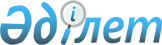 О внесении изменений в решение XLVIII сессии Улытауского районного маслихата от 30 декабря 2020 года № 414 "О бюджете Улытауского района на 2021-2023 годы"Решение Улытауского районного маслихата Карагандинской области от 3 ноября 2021 года № 73. Зарегистрировано в Министерстве юстиции Республики Казахстан 15 ноября 2021 года № 25163
      РЕШИЛ:
      1. Внести в решение Улытауского районного маслихата "О бюджете Улытауского района на 2021-2023 годы" от 30 декабря 2020 года №414 (зарегистрировано в Реестре государственной регистрации нормативных правовых актов под №6150) следующие изменения:
      пункт 1 изложить в новой редакции: 
      "1. Утвердить районный бюджет на 2021-2023 годы согласно приложениям 1, 2 и 3 соответственно, в том числе на 2021 год в следующих объемах:
      1) доходы – 8 053 905 тысяч тенге, в том числе:
      налоговые поступления – 6 530 217 тысяч тенге;
      неналоговые поступления – 31 995 тысяч тенге;
      поступления от продажи основного капитала – 19 745 тысяч тенге;
      поступления трансфертов – 1 471 948 тысяч тенге;
      2) затраты – 8 606 801 тысяч тенге;
      3) чистое бюджетное кредитование – 56 124 тысяч тенге:
      бюджетные кредиты – 91 885 тысяч тенге;
      погашение бюджетных кредитов – 35 761 тысяч тенге;
      4) сальдо по операциям с финансовыми активами – 0 тысяч тенге:
      приобретение финансовых активов – 0 тысяч тенге;
      поступления от продажи финансовых активов государства – 0 тысяч тенге; 
      5) дефицит (профицит) бюджета – - 609 020 тысяч тенге;
      6) финансирование дефицита (использование профицита) бюджета – 609 020 тысяч тенге:
      поступление займов – 91 885 тысяч тенге;
      погашение займов – 35 761 тысяч тенге;
      используемые остатки бюджетных средств – 552 896 тысяч тенге.";
      пункт 3 изложить в новой редакции:
      "3. Утвердить резерв акимата Улытауского района на 2021 год в сумме 578 114 тысяч тенге."
      приложения 1, 4, 5, 6 к указанному решению изложить в новой редакции согласно приложениям 1, 2, 3, 4 к настоящему решению.
      2. Настоящее решение вводится в действие с 1 января 2021 года. Бюджет Улытауского района на 2021 год Целевые трансферты и бюджетные кредиты в составе районного бюджета на 2021 год Перечень бюджетных программ районного бюджета на 2021 год, направленных на реализацию бюджетных инвестиционных проектов Целевые трансферты бюджетам поселков, сельских округов из районного бюджета на 2021 год
					© 2012. РГП на ПХВ «Институт законодательства и правовой информации Республики Казахстан» Министерства юстиции Республики Казахстан
				
      Секретарь маслихата

А. Мырзабеков
Приложение 1
к решению Улытауского
районного маслихата от
3 ноября 2021 года
№ 73Приложение 1
к решению Улытауского
районного маслихата от
30 декабря 2020 года №414
Категория
Категория
Категория
Категория
Сумма тысяч тенге 
Класс
Класс
Класс
Сумма тысяч тенге 
Подкласс
Подкласс
Сумма тысяч тенге 
Наименование 
Сумма тысяч тенге 
1 
2
3
4
5
І. ДОХОДЫ
8053905
1
Налоговые поступления
6530217
01
Подоходный налог
305926
1
Корпоративный подоходный налог
57590
2
Индивидуальный подоходный налог
248336
03
Социальный налог
190848
1
Социальный налог
190848
04
Налоги на собственность
5955228
1
Налоги на имущество
5945808
3
Земельный налог
895
4
Налог на транспортные средства
7772
5
Единый земельный налог
753
05
Внутренние налоги на товары, работы и услуги
77215
2
Акцизы
30
3
Поступления за использование природных и других ресурсов
73894
4
Сборы за ведение предпринимательской и профессиональной деятельности
3291
08
Обязательные платежи, взимаемые за совершение юридически значимых действий и (или) выдачу документов уполномоченными на то государственными органами или должностными лицами
1000
1
Государственная пошлина
1000
2
Неналоговые поступления
31995
01
Доходы от государственной собственности
25257
5
Доходы от аренды имущества, находящегося в государственной собственности
3310
7
Вознаграждения по кредитам, выданным из государственного бюджета
21947
03
Поступления денег от проведения государственных закупок, организуемых государственными учреждениями, финансируемыми из государственного бюджета
143
1
Поступления денег от проведения государственных закупок, организуемых государственными учреждениями, финансируемыми из государственного бюджета
143
04
Штрафы, пени, санкции, взыскания, налагаемые государственными учреждениями, финансируемыми из государственного бюджета, а также содержащимися и финансируемыми из бюджета (сметы расходов) Национального Банка Республики Казахстан
3361
1
Штрафы, пени, санкции, взыскания, налагаемые государственными учреждениями, финансируемыми из государственного бюджета, а также содержащимися и финансируемыми из бюджета (сметы расходов) Национального Банка Республики Казахстан, за исключением поступлений от организаций нефтяного сектора и в Фонд компенсации потерпевшим
3361
06
Прочие неналоговые поступления
3234
1
Прочие неналоговые поступления
3234
3
Поступления от продажи основного капитала
19745
01
Продажа государственного имущества, закрепленного за государственными учреждениями
18081
1
Продажа государственного имущества, закрепленного за государственными учреждениями
18081
03
Продажа земли и нематериальных активов
1664
1
Продажа земли
1144
2
Продажа нематериальных активов
520
4
Поступления трансфертов 
1471948
01
Трансферты из нижестоящих органов государственного управления
17601
3
Трансферты из бюджетов городов районного значения, сел, поселков, сельских округов
17601
02
Трансферты из вышестоящих органов государственного управления
1454347
2
Трансферты из областного бюджета
1454347
Функциональная группа
Функциональная группа
Функциональная группа
Функциональная группа
Функциональная группа
Сумма (тысяч тенге)
Функциональная подгруппа
Функциональная подгруппа
Функциональная подгруппа
Функциональная подгруппа
Сумма (тысяч тенге)
Администратор бюджетных программ
Администратор бюджетных программ
Администратор бюджетных программ
Сумма (тысяч тенге)
Программа
Программа
Сумма (тысяч тенге)
Наименование 
Сумма (тысяч тенге)
1 
2
3
4
5
6
II. ЗАТРАТЫ
8606801
01
Государственные услуги общего характера
947889
1
Представительные, исполнительные и другие органы, выполняющие общие функции государственного управления
371480
112
Аппарат маслихата района (города областного значения)
57579
001
Услуги по обеспечению деятельности маслихата района (города областного значения)
42832
003
Капитальные расходы государственного органа
14747
122
Аппарат акима района (города областного значения)
313901
001
Услуги по обеспечению деятельности акима района (города областного значения)
224182
003
Капитальные расходы государственного органа
1730
113
Целевые текущие трансферты нижестоящим бюджетам
87989
2
Финансовая деятельность
8488
459
Отдел экономики и финансов района (города областного значения)
8488
003
Проведение оценки имущества в целях налогообложения
348
010
Приватизация, управление коммунальным имуществом, постприватизационная деятельность и регулирование споров, связанных с этим
167
028
Приобретение имущества в коммунальную собственность
7973
9
Прочие государственные услуги общего характера
567921
459
Отдел экономики и финансов района (города областного значения)
121115
001
Услуги по реализации государственной политики в области формирования и развития экономической политики, государственного планирования, исполнения бюджета и управления коммунальной собственностью района (города областного значения)
100483
015
Капитальные расходы государственного органа
20632
467
Отдел строительства района (города областного значения)
5741
040
Развитие объектов государственных органов
5741
486
Отдел земельных отношений, архитектуры и градостроительства района (города областного значения)
40481
001
Услуги по реализации государственной политики в области регулирования земельных отношений, архитектуры и градостроительства на местном уровне
40076
003
Капитальные расходы государственного органа
405
492
Отдел жилищно-коммунального хозяйства, пассажирского транспорта, автомобильных дорог и жилищной инспекции района (города областного значения)
372405
001
Услуги по реализации государственной политики на местном уровне в области жилищно-коммунального хозяйства, пассажирского транспорта, автомобильных дорог и жилищной инспекции 
55195
113
Целевые текущие трансферты нижестоящим бюджетам
317210
494
Отдел предпринимательства и промышленности района (города областного значения)
28179
001
Услуги по реализации государственной политики на местном уровне в области развития предпринимательства и промышленности
27879
003
Капитальные расходы государственного органа
300
02
Оборона
51148
1
Военные нужды
10854
122
Аппарат акима района (города областного значения)
10854
005
Мероприятия в рамках исполнения всеобщей воинской обязанности
10854
2
Организация работы по чрезвычайным ситуациям
40294
122
Аппарат акима района (города областного значения)
40294
006
Предупреждение и ликвидация чрезвычайных ситуаций масштаба района (города областного значения)
11034
007
Мероприятия по профилактике и тушению степных пожаров районного (городского) масштаба, а также пожаров в населенных пунктах, в которых не созданы органы государственной противопожарной службы
29260
03
Общественный порядок, безопасность, правовая, судебная, уголовно-исполнительная деятельность
23156
9
Прочие услуги в области общественного порядка и безопасности
23156
492
Отдел жилищно-коммунального хозяйства, пассажирского транспорта, автомобильных дорог и жилищной инспекции района (города областного значения)
23156
021
Обеспечение безопасности дорожного движения в населенных пунктах
23156
06
Социальная помощь и социальное обеспечение
333181
1
Социальное обеспечение
8865
451
Отдел занятости и социальных программ района (города областного значения) 
8865
005
Государственная адресная социальная помощь
8865
2
Социальная помощь
278579
451
Отдел занятости и социальных программ района (города областного значения) 
278579
002
Программа занятости
81062
004
Оказание социальной помощи на приобретение топлива специалистам здравоохранения, образования, социального обеспечения, культуры, спорта и ветеринарии в сельской местности в соответствии с законодательством Республики Казахстан
41717
006
Оказание жилищной помощи
778
007
Социальная помощь отдельным категориям нуждающихся граждан по решениям местных представительных органов
28600
010
Материальное обеспечение детей-инвалидов, воспитывающихся и обучающихся на дому
280
014
Оказание социальной помощи нуждающимся гражданам на дому
69150
017
Обеспечение нуждающихся инвалидов протезно-ортопедическими, сурдотехническими и тифлотехническими средствами, специальными средствами передвижения, обязательными гигиеническими средствами, а также предоставление услуг санаторно-курортного лечения, специалиста жестового языка, индивидуальных помощников в соответствии с индивидуальной программой реабилитации инвалида
20501
023
Обеспечение деятельности центров занятости населения
36491
9
Прочие услуги в области социальной помощи и социального обеспечения
45737
451
Отдел занятости и социальных программ района (города областного значения) 
45737
001
Услуги по реализации государственной политики на местном уровне в области обеспечения занятости и реализации социальных программ для населения
37825
011
Оплата услуг по зачислению, выплате и доставке пособий и других социальных выплат
483
021
Капитальные расходы государственного органа
779
050
Обеспечение прав и улучшение качества жизни инвалидов в Республике Казахстан
6650
07
Жилищно-коммунальное хозяйство 
953274
1
Жилищное хозяйство
715867
467
Отдел строительства района (города областного значения)
1200
004
Проектирование, развитие и (или) обустройство инженерно-коммуникационной инфраструктуры
1200
492
Отдел жилищно-коммунального хозяйства, пассажирского транспорта, автомобильных дорог и жилищной инспекции района (города областного значения)
714667
098
Приобретение жилья коммунального жилищного фонда
714667
2
Коммунальное хозяйство
179994
467
Отдел строительства района (города областного значения)
166095
005
Развитие коммунального хозяйства
9474
006
Развитие системы водоснабжения и водоотведения
149982
007
Развитие благоустройства городов и населенных пунктов
6639
492
Отдел жилищно-коммунального хозяйства, пассажирского транспорта, автомобильных дорог и жилищной инспекции района (города областного значения)
13899
012
Функционирование системы водоснабжения и водоотведения
13899
3
Благоустройство населенных пунктов
57413
492
Отдел жилищно-коммунального хозяйства, пассажирского транспорта, автомобильных дорог и жилищной инспекции района (города областного значения)
57413
015
Освещение улиц в населенных пунктах
55613
016
Обеспечение санитарии населенных пунктов
1800
08
Культура, спорт, туризм и информационное пространство
1158121
1
Деятельность в области культуры
571660
455
Отдел культуры и развития языков района (города областного значения)
459316
003
Поддержка культурно-досуговой работы
459316
467
Отдел строительства района (города областного значения)
112344
011
Развитие объектов культуры
112344
2
Спорт
318390
465
Отдел физической культуры и спорта района (города областного значения)
55012
001
Услуги по реализации государственной политики на местном уровне в сфере физической культуры и спорта
49112
004
Капитальные расходы государственного органа
250
006
Проведение спортивных соревнований на районном (города областного значения) уровне
4000
007
Подготовка и участие членов сборных команд района (города областного значения) по различным видам спорта на областных спортивных соревнованиях
1650
467
Отдел строительства района (города областного значения)
263378
008
Развитие объектов спорта
263378
3
Информационное пространство
131503
455
Отдел культуры и развития языков района (города областного значения)
91006
006
Функционирование районных (городских) библиотек 
89656
007
Развитие государственного языка и других языков народа Казахстана
1350
456
Отдел внутренней политики района (города областного значения)
40497
002
Услуги по проведению государственной информационной политики
40497
9
Прочие услуги по организации культуры, спорта, туризма и информационного пространства
136568
455
Отдел культуры и развития языков района (города областного значения)
63671
001
Услуги по реализации государственной политики на местном уровне в области развития языков и культуры
28418
032
Капитальные расходы подведомственных государственных учреждений и организаций
23560
113
Целевые текущие трансферты нижестоящим бюджетам
11693
456
Отдел внутренней политики района (города областного значения)
72897
001
Услуги по реализации государственной политики на местном уровне в области информации, укрепления государственности и формирования социального оптимизма граждан 
34298
003
Реализация мероприятий в сфере молодежной политики
37828
006
Капитальные расходы государственного органа
460
032
Капитальные расходы подведомственных государственных учреждений и организаций
311
10
Сельское, водное, лесное, рыбное хозяйство, особо охраняемые природные территории, охрана окружающей среды и животного мира, земельные отношения
115745
1
Сельское хозяйство
46170
462
Отдел сельского хозяйства района (города областного значения)
46170
001
Услуги по реализации государственной политики на местном уровне в сфере сельского хозяйства
45810
006
Капитальные расходы государственного органа
360
6
Земельные отношения
34608
486
Отдел земельных отношений, архитектуры и градостроительства района (города областного значения)
34608
006
Земельно-хозяйственное устройство населенных пунктов
14398
007
Организация работ по зонированию земель
20210
9
Прочие услуги в области сельского, водного, лесного, рыбного хозяйства, охраны окружающей среды и земельных отношений
34967
459
Отдел экономики и финансов района (города областного значения)
34967
099
Реализация мер по оказанию социальной поддержки специалистов
34967
11
Промышленность, архитектурная, градостроительная и строительная деятельность
38460
2
Архитектурная, градостроительная и строительная деятельность
38460
467
Отдел строительства района (города областного значения)
38460
001
Услуги по реализации государственной политики на местном уровне в области строительства 
38460
12
Транспорт и коммуникации
450
1
Автомобильный транспорт
450
492
Отдел жилищно-коммунального хозяйства, пассажирского транспорта, автомобильных дорог и жилищной инспекции района (города областного значения)
450
023
Обеспечение функционирования автомобильных дорог
450
13
Прочие
578114
9
Прочие
578114
459
Отдел экономики и финансов района (города областного значения)
578114
012
Резерв местного исполнительного органа района (города областного значения)
578114
14
Обслуживание долга
83843
1
Обслуживание долга
83843
459
Отдел экономики и финансов района (города областного значения)
83843
021
Обслуживание долга местных исполнительных органов по выплате вознаграждений и иных платежей по займам из областного бюджета
83843
15
Трансферты
4323420
1
Трансферты
4323420
459
Отдел экономики и финансов района (города областного значения)
4323420
006
Возврат неиспользованных (недоиспользованных) целевых трансфертов
86828
024
Целевые текущие трансферты из нижестоящего бюджета на компенсацию потерь вышестоящего бюджета в связи с изменением законодательства
3438409
038
Субвенции
798183
III. Чистое бюджетное кредитование
56124
Бюджетные кредиты
91885
10
Сельское, водное, лесное, рыбное хозяйство, особо охраняемые природные территории, охрана окружающей среды и животного мира, земельные отношения
91885
9
Прочие услуги в области сельского, водного, лесного, рыбного хозяйства, охраны окружающей среды и земельных отношений
91885
459
Отдел экономики и финансов района (города областного значения)
91885
018
Бюджетные кредиты для реализации мер социальной поддержки специалистов
91885
Категория
Категория
Категория
Категория
Класс
Класс
Класс
Подкласс
Подкласс
 Наименование
1
2
3
4
5
Погашение бюджетных кредитов
35761
5
Погашение бюджетных кредитов
35761
01
Погашение бюджетных кредитов
35761
1
Погашение бюджетных кредитов, выданных из государственного бюджета
35761
Функциональная группа
Функциональная группа
Функциональная группа
Функциональная группа
Функциональная группа
Функциональная подгруппа
Функциональная подгруппа
Функциональная подгруппа
Функциональная подгруппа
Администратор бюджетных программ
Администратор бюджетных программ
Администратор бюджетных программ
Программа
Программа
Наименование
1
2
3
4
5
IV. Сальдо по операциям с финансовыми активами
0
Функциональная группа
Функциональная группа
Функциональная группа
Функциональная группа
Функциональная группа
Функциональная подгруппа
Функциональная подгруппа
Функциональная подгруппа
Функциональная подгруппа
Администратор бюджетных программ
Администратор бюджетных программ
Администратор бюджетных программ
Программа 
Программа 
Наименование
1
2
3
4
5
Приобретение финансовых активов
0
13
Прочие
0
9
Прочие
0
459
Отдел экономики и финансов района (города областного значения)
0
014
Формирование или увеличение уставного капитала юридических лиц
0
Категория
Категория
Категория
Категория
Класс
Класс
Класс
Подкласс
Подкласс
Наименование
Наименование
1
2
3
4
Поступления от продажи финансовых активов государства
0
Наименование
1
V. Дефицит (профицит) бюджета
-609020
VI. Финансирование дефицита (использование профицита) бюджета
609020
Категория
Категория
Категория
Категория
Класс 
Класс 
Класс 
Подкласс
Подкласс
Наименование
1
2
3
4
Поступления займов
91885
7
Поступления займов
91885
01
Внутренние государственные займы
91885
2
Договоры займа
91885
Функциональная группа
Функциональная группа
Функциональная группа
Функциональная группа
Функциональная группа
Функциональная подгруппа
Функциональная подгруппа
Функциональная подгруппа
Функциональная подгруппа
Администратор бюджетных программ
Администратор бюджетных программ
Администратор бюджетных программ
Программа
Программа
Наименование
1
2
3
4
5
Погашение займов
35761
16
Погашение займов
35761
1
Погашение займов
35761
459
Отдел экономики и финансов района (города областного значения)
35761
005
Погашение долга местного исполнительного органа перед вышестоящим бюджетом
35761
Категория
Категория
Категория
Категория
Класс
Класс
Класс
Подгруппа
Подгруппа
Наименование
1
2
3
4
Используемые остатки бюджетных средств
552896Приложение 2
к решению Улытауского
районного маслихата
от 3 ноября 2021 года
№ 73Приложение 4
к решению Улытауского
 районного маслихата от 30
 декабря 2020 года №414
Наименование
Сумма, тысяч тенге
1
2
Всего
1349069
Целевые текущие трансферты
870929
Целевые трансферты на развитие
386255
Бюджетные кредиты 
91885
в том числе:
Целевые текущие трансферты
870929
На выплату государственной адресной социальной помощи
7465
На обеспечение прав и улучшение качества жизни инвалидов в Республике Казахстан
7506
На реализацию мероприятий, направленных на развитие рынка труда
77326
На краткосрочное профессиональное обучение по заявкам работодателей и востребованным на рынке труда квалификациям и навыкам в рамках Государственной программы развития продуктивной занятости и массового предпринимательства на 2017-2021 годы "Енбек"
1305
На установление доплат к заработной плате работников, предоставляющих специальные социальные услуги в государственных организациях социальной защиты населения
31108
На установление доплат к должностному окладу за особые условия труда в организациях культуры и архивных учреждениях управленческому и основному персоналу государственных организаций культуры и архивных учреждений
50707
На содержание и укрепление материально-технической базы организаций спорта
1009
На реализацию мероприятий по социальной и инженерной инфраструктуре в сельских населенных пунктах в рамках проекта "Ауыл-Ел бесігі"
56308
На приобретение жилья коммунального жилищного фонда для социально уязвимых слоев населения и (или) малообеспеченных многодетных семей
638195
Целевые трансферты на развитие
386255
На строительство канализационных очистных сооружений
149982
Строительство физкультурно-оздоровительного комплекса на 160 зрительских мест поселке Жезды
148145
Строительство физкультурно-оздоровительного комплекса на 100 зрительских мест поселке Карсакпай
88128
Бюджетные кредиты
91885
Бюджетные кредиты местным исполнительным органам для реализации мер социальной поддержки специалистов
91885Приложение 3
к решению
Улытауского районного маслихата
от 3 ноября 2021 года
№ 73Приложение 5
к решению
Улытауского районного маслихата
от 30 декабря 2020 года
№414
Функциональная группа
Функциональная группа
Функциональная группа
Функциональная группа
Функциональная группа
Сумма (тыс.тенге)
Функциональная подгруппа
Функциональная подгруппа
Функциональная подгруппа
Функциональная подгруппа
Сумма (тыс.тенге)
Администратор бюджетных программ
Администратор бюджетных программ
Администратор бюджетных программ
Сумма (тыс.тенге)
Программа
Программа
Сумма (тыс.тенге)
Наименование
Сумма (тыс.тенге)
1
2
3
4
5
6
Всего
548758
01
Государственные услуги общего характера
5741
9
Прочие государственные услуги общего характера
5741
467
Отдел строительства района (города областного значения)
5741
040
Развитие объектов государственных органов
5741
07
Жилищно-коммунальное хозяйство
167295
1
Жилищное хозяйство
1200
467
Отдел строительства района (города областного значения)
1200
004
Проектирование, развитие и (или) обустройство инженерно-коммуникационной инфраструктуры
1200
2
Коммунальное хозяйство
166095
467
Отдел строительства района (города областного значения)
166095
005
Развитие коммунального хозяйства
9474
006
Развитие системы водоснабжения и водоотведения
149982
007
Развитие благоустройства городов и населенных пунктов
6639
08
Культура, спорт, туризм и информационное пространство
375722
1
Деятельность в области культуры
112344
467
Отдел строительства района (города областного значения)
112344
011
Развитие объектов культуры
112344
2
Спорт
263378
467
Отдел строительства района (города областного значения)
263378
008
Развитие объектов спорта
263378Приложение 4
к решению
Улытауского районного маслихата
от 3 ноября 2021 года
№ 73Приложение 6
к решению Улытауского 
районного маслихата от 
30 декабря 2020 года
 №414
Наименование
Сумма, тысяч тенге
1
2
Всего
416892
Целевые текущие трансферты
416892
в том числе:
Целевые текущие трансферты
416892
Бюджет поселка Жезды
38187
Обеспечение санитарии населенных пунктов
2003
Установление доплат к должностным окладам за особые условия труда в организациях культуры и архивных учреждениях управленческому и основному персоналу государственных организаций культуры и архивных учреждений
4593
Выплата бонусов по факторно-балльной шкале административным государственным служащим 
6569
Содержание культурно-досугового центра п.Жезды
7100
Организация водоснабжения населенных пунктов
17922
Бюджет Улытауского сельского округа
82156
Обеспечение санитарии населенных пунктов
6088
Организация водоснабжения населенных пунктов
8700
Выплата бонусов по факторно-балльной шкале административным государственным служащим
8425
Ремонт служебного жилья
14771
Капитальные затраты государственного органа
783
Освещение улиц населенных пунктов
18838
Благоустройство и озеленение населенного пункта
5551
Средний ремонт автомобильных дорог
19000
Бюджет поселка Актас
5447
Выплата бонусов по факторно-балльной шкале административным государственным служащим
3447
Обеспечение функционирования автомобильных дорог в городах районного значения, селах, поселках, сельских округах
1400
Организация водоснабжения населенных пунктов
600
Бюджет поселка Карсакпай
6311
Выплата бонусов по факторно-балльной шкале административным государственным служащим
3287
Благоустройство населенного пункта
1474
Средний ремонт автомобильных дорог
750
На текущие расходы аппарата акима
800
Бюджет Каракенгирского сельского округа
32146
Обеспечение санитарии населенных пунктов
7180
Организация водоснабжения населенных пунктов
17166
Выплата бонусов по факторно-балльной шкале административным государственным служащим
4800
Освещение улиц населенных пунктов
3000
Бюджет Аманкельдинского сельского округа
30209
Благоустройство и озеленение населенных пунктов
20021
Организация водоснабжения населенных пунктов
6740
Выплата бонусов по факторно-балльной шкале административным государственным служащим
3448
Бюджет Шенберского сельского округа
88227
Обеспечение функционирования автомобильных дорог в городах районного значения, селах, поселках, сельских округах
76406
Организация водоснабжения населенных пунктов
6700
Выплата бонусов по факторно-балльной шкале административным государственным служащим
4231
Обеспечение санитарии населенных пунктов
890
Бюджет Егиндинского сельского округа
10492
Организация водоснабжения населенных пунктов
2900
Освещение улиц населенных пунктов
3610
Выплата бонусов по факторно-балльной шкале административным государственным служащим
3158
На текущие расходы аппарата акима
824
Бюджет Алгабасского сельского округа
14648
Организация водоснабжения населенных пунктов
11440
Выплата бонусов по факторно-балльной шкале административным государственным служащим
2653
Обеспечение функционирования автомобильных дорог в городах районного значения, селах, поселках, сельских округах
555
Бюджет Мибулакского сельского округа
4137
Выплата бонусов по факторно-балльной шкале административным государственным служащим
4137
Бюджет Сарысуского сельского округа
42500
Выплата бонусов по факторно-балльной шкале административным государственным служащим
3746
На реализацию мероприятий по социальной и инженерной инфраструктуре в сельских населенных пунктах в рамках проекта "Ауыл-Ел бесігі"
38754
Бюджет Жанкельдинского сельского округа
3811
Выплата бонусов по факторно-балльной шкале административным государственным служащим
3320
Освещение улиц населенных пунктов
491
Бюджет Терсакканского сельского округа
18349
Организация водоснабжения населенных пунктов
6510
Выплата бонусов по факторно-балльной шкале административным государственным служащим
3829
Капитальные расходы государственного органа
2010
Текущий ремонт здания акимата
6000
Бюджет Борсенгирского сельского округа
28455
Обеспечение санитарии населенных пунктов
1782
Выплата бонусов по факторно-балльной шкале административным государственным служащим
3726
На реализацию мероприятий по социальной и инженерной инфраструктуре в сельских населенных пунктах в рамках проекта "Ауыл-Ел бесігі"
22947
Бюджет Коскольского сельского округа
11817
Выплата бонусов по факторно-балльной шкале административным государственным служащим
4025
Организация водоснабжения населенных пунктов
7792